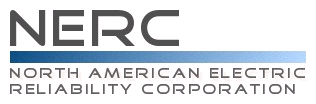 Reliability Standard Audit WorksheetEOP-003-2 – Load Shedding PlansThis section must be completed by the Compliance Enforcement Authority.    Registered Entity: NCR Number:  Applicable Function(s): BA, TOP				Compliance Assessment Date:Compliance Monitoring Method: Names of Auditors:	Subject Matter ExpertsIdentify Subject Matter Expert(s) responsible for this Reliability Standard.  (Insert additional rows if necessary)Registered Entity Response (Required): R1 Supporting Evidence and DocumentationAfter taking all other remedial steps, a Transmission Operator or Balancing Authority operating with insufficient generation or transmission capacity shall shed customer load rather than risk an uncontrolled failure of components or cascading outages of the Interconnection. [Violation Risk Factor: High] Question: Did the entity  operate with insufficient generation or transmission capacity during the audit period? If so, did the entity shed customer load as a result of insufficient generation or transmission capacity during the audit period?Registered Entity Response  (Required):Registered Entity Response (Required): Describe, in narrative form, how you meet compliance with this Requirement. Registered Entity Evidence (Required):Audit Team Evidence Reviewed (This section must be completed by the Compliance Enforcement Authority):Compliance Assessment Approach Specific to EOP-003-2, R1This section must be completed by the Compliance Enforcement AuthorityReview the evidence to verify the Registered Entity has: Auditor  Notes: R2 Supporting Evidence and DocumentationR2.  Each Transmission Operator shall establish plans for automatic load shedding for undervoltage conditions if the Transmission Operator or its associated Transmission Planner(s) or Planning Coordinator(s) determine that an under-voltage load shedding scheme is required. [Violation Risk Factor: High]Question: Has the Transmission Operator, Transmission Planner(s) or Planning Coordinator(s) determined the need for an automatic under-voltage load shedding scheme on the Transmission Operator system? If yes, please provide evidence of compliance.    Registered Entity Response  (Required):Registered Entity Response (Required): Describe, in narrative form, how you meet compliance with this Requirement. Registered Entity Evidence (Required):Audit Team Evidence Reviewed (This section must be completed by the Compliance Enforcement Authority):Compliance Assessment Approach Specific to EOP-003-2, R2This section must be completed by the Compliance Enforcement AuthorityReview the evidence to verify the Registered Entity has: Auditor  Notes: R3 Supporting Evidence and DocumentationR3. 	Each Transmission Operator and Balancing Authority shall coordinate load shedding plans, excluding automatic under-frequency load shedding plans, among other interconnected Transmission Operators and Balancing Authorities.Registered Entity Response (Required): Describe, in narrative form, how you meet compliance with this Requirement. Registered Entity Evidence (Required):Audit Team Evidence Reviewed (This section must be completed by the Compliance Enforcement Authority):Compliance Assessment Approach Specific to EOP-003-2, R3This section must be completed by the Compliance Enforcement AuthorityReview the evidence to verify the Registered Entity has: Auditor  Notes: R4 Supporting Evidence and DocumentationR4. 	A Transmission Operator shall consider one or more of these factors in designing an automatic under-voltage load shedding scheme: voltage level, rate of voltage decay, or power flow levels.Registered Entity Response (Required): Describe, in narrative form, how you meet compliance with this Requirement. Registered Entity Evidence (Required):Audit Team Evidence Reviewed (This section must be completed by the Compliance Enforcement Authority):Compliance Assessment Approach Specific to EOP-003-2, R4This section must be completed by the Compliance Enforcement AuthorityReview the evidence to verify the Registered Entity has: Auditor  Notes: R5 Supporting Evidence and DocumentationR5. 	A Transmission Operator or Balancing Authority shall implement load shedding, excluding automatic under-frequency load shedding, in steps established to minimize the risk of further uncontrolled separation, loss of generation, or system shutdown.Question: Did you experience an instance in which load shedding occurred or was necessary? If yes, provide evidence of compliance.  Registered Entity Response  (Required):Registered Entity Response (Required): Describe, in narrative form, how you meet compliance with this Requirement. Registered Entity Evidence (Required):Audit Team Evidence Reviewed (This section must be completed by the Compliance Enforcement Authority):Compliance Assessment Approach Specific to EOP-003-2, R5This section must be completed by the Compliance Enforcement AuthorityReview the evidence to verify the Registered Entity has: Auditor  Notes: R6 Supporting Evidence and DocumentationR6. 	After a Transmission Operator or Balancing Authority Area separates from the Interconnection, if there is insufficient generating capacity to restore system frequency following automatic underfrequency load shedding, the Transmission Operator or Balancing Authority shall shed additional load.Question: Did the entity have an event where it separated from the interconnection? If yes, did automatic load shedding occur to restore frequency? If yes, did the entity manually shed additional load to restore frequency? Registered Entity Response  (Required):Registered Entity Response (Required): Describe, in narrative form, how you meet compliance with this Requirement. Registered Entity Evidence (Required):Audit Team Evidence Reviewed (This section must be completed by the Compliance Enforcement Authority):Compliance Assessment Approach Specific to EOP-003-2, R6This section must be completed by the Compliance Enforcement AuthorityReview the evidence to verify the Registered Entity has: Auditor  Notes: R7 Supporting Evidence and DocumentationR7. 	The Transmission Operator shall coordinate automatic undervoltage load shedding throughout their areas with tripping of shunt capacitors, and other automatic actions that will occur under abnormal voltage, or power flow conditions.Registered Entity Response (Required): Describe, in narrative form, how you meet compliance with this Requirement. Registered Entity Evidence (Required):Audit Team Evidence Reviewed (This section must be completed by the Compliance Enforcement Authority):Compliance Assessment Approach Specific to EOP-003-2, R7This section must be completed by the Compliance Enforcement AuthorityReview the evidence to verify the Registered Entity has: Auditor  Notes: R8 Supporting Evidence and DocumentationR8. 	Each Transmission Operator or Balancing Authority shall have plans for operator-controlled manual load shedding to respond to real-time emergencies.  The Transmission Operator or Balancing Authority shall be capable of implementing the load shedding in a timeframe adequate for responding to the emergency. Registered Entity Response (Required): Describe, in narrative form, how you meet compliance with this Requirement. Registered Entity Evidence (Required):Audit Team Evidence Reviewed (This section must be completed by the Compliance Enforcement Authority):Compliance Assessment Approach Specific to EOP-003-2, R8This section must be completed by the Compliance Enforcement AuthorityReview the evidence to verify the Registered Entity has: Auditor  Notes: Compliance Finding Summary  This section must be completed by the Compliance Enforcement AuthorityAdditional Information:Reliability Standard IntroductionTitle:	Load Shedding PlansNumber:	EOP-003-2Purpose:	A Balancing Authority and Transmission Operator operating with insufficient generation or transmission capacity must have the capability and authority to shed load rather than risk an uncontrolled failure of the Interconnection.Applicability:Transmission Operators.Balancing Authorities.Effective Date:	One year following the first day of the first calendar quarter after applicable regulatory approvals (or the standard otherwise becomes effective the first day of the first calendar quarter after NERC Board of Trustees adoption in those jurisdictions where regulatory approval is not required).  RequirementsAfter taking all other remedial steps, a Transmission Operator or Balancing Authority operating with insufficient generation or transmission capacity shall shed customer load rather than risk an uncontrolled failure of components or cascading outages of the Interconnection. [Violation Risk Factor: High] Each Transmission Operator shall establish plans for automatic load shedding for undervoltage conditions if the Transmission Operator or its associated Transmission Planner(s) or Planning Coordinator(s) determine that an under-voltage load shedding scheme is required. [Violation Risk Factor: High]Each Transmission Operator and Balancing Authority shall coordinate load shedding plans, excluding automatic under-frequency load shedding plans, among other interconnected Transmission Operators and Balancing Authorities. [Violation Risk Factor: High]A Transmission Operator shall consider one or more of these factors in designing an automatic under voltage load shedding scheme:  voltage level, rate of voltage decay, or power flow levels. [Violation Risk Factor: High]A Transmission Operator or Balancing Authority shall implement load shedding, excluding automatic under-frequency load shedding, in steps established to minimize the risk of further uncontrolled separation, loss of generation, or system shutdown. [Violation Risk Factor: High]After a Transmission Operator or Balancing Authority Area separates from the Interconnection, if there is insufficient generating capacity to restore system frequency following automatic underfrequency load shedding, the Transmission Operator or Balancing Authority shall shed additional load. [Violation Risk Factor: High]The Transmission Operator shall coordinate automatic undervoltage load shedding throughout their areas with tripping of shunt capacitors, and other automatic actions that will occur under abnormal voltage, or power flow conditions. [Violation Risk Factor: High]Each Transmission Operator or Balancing Authority shall have plans for operator controlled manual load shedding to respond to real-time emergencies. The Transmission Operator or Balancing Authority shall be capable of implementing the load shedding in a timeframe adequate for responding to the emergency. [Violation Risk Factor: High]MeasuresEach Transmission Operator that has or directs the deployment of undervoltage load shedding facilities, shall have and provide upon request, its automatic load shedding plans. (Requirement 2)Each Transmission Operator and Balancing Authority shall have and provide upon request its manual load shedding plans that will be used to confirm that it meets Requirement 8. (Part 1)ComplianceCompliance Monitoring ProcessCompliance Monitoring ResponsibilityRegional Reliability Organizations shall be responsible for compliance monitoring.Compliance Monitoring One or more of the following methods will be used to assess compliance:Self-certification (Conducted annually with submission according to schedule.)Spot Check Audits (Conducted anytime with up to 30 days notice given to prepare.)Periodic Audit (Conducted once every three years according to schedule.)Triggered Investigations (Notification of an investigation must be made within 60 days of an event or complaint of noncompliance. The entity will have up to 30 days to prepare for the investigation. An entity may request an extension of the preparation period and the extension will be considered by the Compliance Monitor on a case-by-case basis.)Additional Reporting RequirementNo additional reporting required.Data RetentionEach Balancing Authority and Transmission Operator shall have its current, in-force load shedding plans.If an entity is found non-compliant the entity shall keep information related to the noncompliance until found compliant or for two years plus the current year, whichever is longer.Evidence used as part of a triggered investigation shall be retained by the entity being investigated for one year from the date that the investigation is closed, as determined by the Compliance Monitor.The Compliance Monitor shall keep the last periodic audit report and all requested and submitted subsequent compliance records.Additional Compliance InformationNoneRegulatory Language   Excerpts from FERC Orders -- For Reference Purposes OnlyUpdated Through October 4, 2012EOP-003-2Order 693P 541. The Emergency Preparedness and Operations (EOP) group of proposed Reliability Standards consists of nine Reliability Standards that address preparation for emergencies, necessary actions during emergencies and system restoration and reporting following disturbances.	P 553.  … the Commission clarifies that the proposed modification does not require that SCADA or its equivalent be installed for all loads. Rather, SCADA would be required only for those loads necessary to mitigate IROL violations and to maintain reliable operations. As we stated in the NOPR, the Commission understands that it is not the intent of the Reliability Standard to require the shedding of all available load within 30 minutes, but rather only the amount necessary to correct system emergencies. Thus the Commission agrees with EEI and California PUC that not all load reduction schemes should be required to be operable within 30 minutes but only those used for emergency operations.	P 556. …, as stated in the NOPR, the Commission accepts the 30 minute requirement as a reasonable period within which operators should return the system to a reliable operating state. However in order to satisfy this Requirement, when load shedding is the only viable option, the Commission believes that operators must have the capability through SCADA or other equivalent means to shed appropriate amounts of load in the desired locations as soon as possible to mitigate IROL violations but in no case in more than 30 minutes.P 584. EOP-003-1 deals with load shedding plans and requires that balancing authorities and  transmission operators operating with insufficient transmission and generation capacity have the capability and authority to shed load rather than risk a failure of the Interconnection. It includes requirements to establish plans for automatic load shedding for underfrequency or undervoltage, manual load shedding to respond to realtime emergencies and communication with other balancing authorities and transmission operators.	P 591. Shedding of firm load is an operating measure of last resort to contain system emergencies and prevent cascading. System operators must have the capability to shed load in a timely manner to return the system to a stable condition. … As stated in the NOPR, the actual amount of load to be shed, the location and the time frame will be at the discretion of the system operator based on the nature of the system problem and the operator’s assessment of corrective actions required. However, if the capability to shed sufficient load in locations where it is required and in a timely manner is not available to the system operator, then the risk of uncontrolled failure of system elements or cascading outages is increased.P 593. … The Commission agrees that the minimum load shedding capability must take into account system characteristics and topology, however the maximum time delay before load shedding can be implemented is independent of system characteristics and is governed by what is considered to be feasible.	P 594. … The Commission … agrees … that load shedding at the distribution level has the minimum societal and economic impact.	P 603. The Commission approves proposed Reliability Standard EOP-003-1 as mandatory and enforceable. … November 20, 2008, Order on Rehearing and Clarification and Accepting Compliance Filing, Docket Nos. RR08-4-001 and RR08-4-00256. 	… The Commission believes that the use of a percentage of ties rather than a fixed number of ties in determining violation severity levels for this requirement is more appropriate because the use of percentages, as it relates to this requirement, more closely reflects the severity of the violation.  The Commission agrees that the violation severity levels could be refined to allow for broader violation severity level ranges (by increasing the percentages) to better account for the varied number of ties among applicable entities. … Order No. 763 - 139 FERC ¶ 61,098 (2012) – RM11-2012. The Commission approves Reliability Standards PRC-006-1 and EOP-003-2 as just, reasonable, not unduly discriminatory or preferential, and in the public interest. The Commission's approval is consistent with the broad support for the Reliability Standards expressed in the comments. The UFLS program addressed in Reliability Standard PRC-006-1 is important to arresting declining frequency and assisting recovery of frequency following system events that lead to system instability, which can result in a blackout. Accordingly, the Reliability Standard is necessary for reliability because UFLS is used in extreme conditions to stabilize the balance between generation and load after an electrical island has been formed, dropping enough load to allow frequency to stabilize within the island. PRC-006-1, in conjunction with the conforming changes to EOP-003-2, provides last resort Bulk-Power System preservation measures by establishing the first national Reliability Standard of common performance characteristics that all UFLS programs must meet. For the same reasons, we approve the regional variance for WECC in PRC-006-1. We also approve the VRFs and VSLs designated for the requirements of the Reliability Standards, with modifications, and the implementation plan and effective date, as proposed by NERC.
 
13. We address below the following issues raised in the NOPR in light of the comments received: (A) impact of resources not connected to the bulk electric system; (B) validation of power system models used to simulate UFLS programs; (C) scope of UFLS events assessments; (D) impact of generator owner trip settings outside of the UFLS program; (E) UFLS program coordination with other protection systems; (F) identification of island boundaries in UFLS programs; (G) automatic load shedding in PRC-006-1 and manual load shedding in EOP-003-2; (H) elimination of balancing authority responsibilities in EOP-003-2; and (I) the "Lower VSL" for Requirement R8 and the "Medium" VRF for Requirement R5 of PRC-006-1. Regarding the last issue, the Commission directs NERC to modify the "Lower VSL" for Requirement R8 of PRC-0061 and the "Medium" VRF for Requirement R5 of PRC-006-1 consistent with the discussion below.80. Based on the comments, we find that there is an adequate level of coordination between UFLS and manual load shedding. We are persuaded by NERC's comments that the term "additional load" in Reliability Standard EOP-003-2, Requirement R6, includes resources allocated to manual load shedding that are not included in the UFLS program. UFLS and manual load shedding programs are developed separately and have, as EEI stated, separate purposes. As such, to avoid insufficiencies in available load if manual load shedding is needed after UFLS has been activated, UFLS and manual load shedding programs cannot be planned to shed the same load.89. The Commission accepts the elimination of requirements for balancing authorities in Reliability Standard EOP-003-2. NERC states in its comments that "all activities required for UFLS programs in the existing standards are incorporated into PRC-006-1, and are assigned to the Planning Coordinator," n54 and that balancing authorities will still be made aware of UFLS programs in order to "be familiar with the purpose and limitations of protection system schemes applied in its area," n55 as stated in Reliability Standard PRC-001-1, Requirement R1. To that end, the Commission believes that the comments address the questions raised in the NOPR regarding the elimination of balancing authority responsibility for Requirements R2, R4, and R7 of EOP-003-2.100. The Commission approves the implementation plan and effective dates of Reliability Standards PRC-006-1 and EOP-003-2. We agree with EEI that there is a reliability gap given the lack of mandatory requirements for providing generator trip settings, which will continue until draft Reliability Standard PRC-024-1 is approved.   The Commission, however, also agrees with EEI that the gap is limited because the information mandated by PRC-024-1 is already supplied through mutual cooperation between utilities. To ensure that any gap pending implementation of PRC-024-1 remains limited, the Commission encourages the current practice of voluntarily sharing generator trip settings between entities to continue.Order Granting Clarification - Order No. 763 - 140 FERC ¶ 61,164 (2012) – RM11-20100. The Commission approves the implementation plan and effective dates of Reliability Standards PRC-006-1 and EOP-003-2. We agree with EEI that there is a reliability gap given the lack of mandatory requirements for providing generator trip settings, which will continue until draft Reliability Standard PRC-024-1 is approved.   The Commission, however, also agrees with EEI that the gap is limited because the information mandated by PRC-024-1 is already supplied through mutual cooperation between utilities. To ensure that any gap pending implementation of PRC-024-1 remains limited, the Commission encourages the current practice of voluntarily sharing generator trip settings between entities to continue.Revision HistorySME NameTitleOrganizationRequirement(s)Provide the following for all evidence submitted (Insert additional rows if necessary):	File Name, File Extension, Document Title, Revision, Date, Page(s), Section(s), Section Title(s), 	DescriptionResponded to the applicability Question and provided evidence of compliance if the response was yes.Verify the entity operating with insufficient generation or transmission capacity, after taking all other remedial steps, implemented load shedding when there may have been a risk of uncontrolled failure of components or cascading outages of the Interconnection.Note to Auditor: If there are scenarios that the auditor may have to evaluate, provide the direction here.  Example, STD-0XX-X becomes enforceable on January 1, XXXX.Note to Auditor: If there are scenarios that the auditor may have to evaluate, provide the direction here.  Example, STD-0XX-X becomes enforceable on January 1, XXXX.Provide the following for all evidence submitted (Insert additional rows if necessary):	File Name, File Extension, Document Title, Revision, Date, Page(s), Section(s), Section Title(s), 	DescriptionResponded to the applicability Question and provided evidence of compliance if the response was yes.Verify the entity has established plans for automatic load shedding for undervoltage conditions.Note to Auditor: If there are scenarios that the auditor may have to evaluate, provide the direction here.  Example, STD-0XX-X becomes enforceable on January 1, XXXX.Note to Auditor: If there are scenarios that the auditor may have to evaluate, provide the direction here.  Example, STD-0XX-X becomes enforceable on January 1, XXXX.Provide the following for all evidence submitted (Insert additional rows if necessary):	File Name, File Extension, Document Title, Revision, Date, Page(s), Section(s), Section Title(s), 	DescriptionReview the evidence provided by the entity to identify interconnected Transmission Operators and Balancing Authorities.Review the process used to coordinate load shedding plans with interconnected Transmission Operators and Balancing Authorities (excluding automatic underfrequency load shedding).Verify evidence that the entity coordinates its load shedding plans with other interconnected Transmission Operators and Balancing Authorities.Note to Auditor: If there are scenarios that the auditor may have to evaluate, provide the direction here.  Example, STD-0XX-X becomes enforceable on January 1, XXXX.Note to Auditor: If there are scenarios that the auditor may have to evaluate, provide the direction here.  Example, STD-0XX-X becomes enforceable on January 1, XXXX.Provide the following for all evidence submitted (Insert additional rows if necessary):	File Name, File Extension, Document Title, Revision, Date, Page(s), Section(s), Section Title(s), 	DescriptionVerify the entity considered at least one of the following factors in the design of its automatic under-voltage load shedding scheme:Voltage Level.Rate of voltage decay.Power flow levels.Note to Auditor: If there are scenarios that the auditor may have to evaluate, provide the direction here.  Example, STD-0XX-X becomes enforceable on January 1, XXXX.Note to Auditor: If there are scenarios that the auditor may have to evaluate, provide the direction here.  Example, STD-0XX-X becomes enforceable on January 1, XXXX.Provide the following for all evidence submitted (Insert additional rows if necessary):	File Name, File Extension, Document Title, Revision, Date, Page(s), Section(s), Section Title(s), 	DescriptionResponded to the applicability Question and provided evidence of compliance if the response was yes.Verify the entity has plans to implement both automatic under-voltage load shedding and manual load shedding in steps.Verify the steps are established to minimize the risk of further uncontrolled separation, loss of generation, or system shutdown.If automatic under-voltage or manual load shedding occurred, verify the implementation of the load shedding plans was performed in steps established to minimize further risk to the system.Note to Auditor: If there are scenarios that the auditor may have to evaluate, provide the direction here.  Example, STD-0XX-X becomes enforceable on January 1, XXXX.Note to Auditor: If there are scenarios that the auditor may have to evaluate, provide the direction here.  Example, STD-0XX-X becomes enforceable on January 1, XXXX.Provide the following for all evidence submitted (Insert additional rows if necessary):	File Name, File Extension, Document Title, Revision, Date, Page(s), Section(s), Section Title(s), 	DescriptionResponded to the applicability Question and provided evidence of compliance if the response was yes.Verify that, after the entity separated from the Interconnection and there was insufficient generating capacity to restore system frequency following automatic underfrequency load shedding, the entity shed additional load to restore frequency.Note to Auditor: If there are scenarios that the auditor may have to evaluate, provide the direction here.  Example, STD-0XX-X becomes enforceable on January 1, XXXX.Note to Auditor: If there are scenarios that the auditor may have to evaluate, provide the direction here.  Example, STD-0XX-X becomes enforceable on January 1, XXXX.Provide the following for all evidence submitted (Insert additional rows if necessary):	File Name, File Extension, Document Title, Revision, Date, Page(s), Section(s), Section Title(s), 	DescriptionVerify the entity coordinated the implementation of automatic undervoltage load shedding  throughout its area with tripping of shunt capacitors, and other automatic actions that will occur under abnormal voltage, or power flow conditions.Note to Auditor: If there are scenarios that the auditor may have to evaluate, provide the direction here.  Example, STD-0XX-X becomes enforceable on January 1, XXXX.Note to Auditor: If there are scenarios that the auditor may have to evaluate, provide the direction here.  Example, STD-0XX-X becomes enforceable on January 1, XXXX.Provide the following for all evidence submitted (Insert additional rows if necessary):	File Name, File Extension, Document Title, Revision, Date, Page(s), Section(s), Section Title(s), 	DescriptionVerify the entity has plans for operator-controlled manual load shedding that:Are designed to respond to real time emergencies.Can be implemented in a timeframe adequate for responding to an emergency.Note to Auditor: If there are scenarios that the auditor may have to evaluate, provide the direction here.  Example, STD-0XX-X becomes enforceable on January 1, XXXX.Note to Auditor: If there are scenarios that the auditor may have to evaluate, provide the direction here.  Example, STD-0XX-X becomes enforceable on January 1, XXXX.Req.NFPVOEANAStatement12345678REVISION DATEREVISION DETAILSREVISED BY08/02/12New RSAWRSAW WG10/04/2012Regulatory language updatedNERC LEGAL